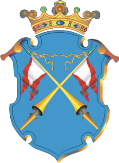 Республика КарелияАДМИНИСТРАЦИЯ КААЛАМСКОГО СЕЛЬСКОГО ПОСЕЛЕНИЯПОСТАНОВЛЕНИЕот « 22 » ноября  2018 года                                                                        № 41О внесении изменений  в муниципальную программу Кааламского сельского поселения «Формирование современной городской среды на территории Кааламского сельского поселения на 2018-2022 годы»В соответствии со ст.53 Федерального закона от 06.10.2003 N 131-ФЗ "Об общих принципах организации местного самоуправления в Российской Федерации" с целью реализации приоритетного проекта Министерства строительства и жилищно-коммунального хозяйства Российской Федерации «Формирование комфортной городской среды»  на территории Кааламского сельского поселения, руководствуясь Уставом Кааламского сельского поселения, Администрация Кааламского сельского поселения постановляет:Внести в муниципальную программу  Кааламского сельского поселения «Формирование современной городской среды на территории Кааламского сельского поселения на 2018-2022 годы», утвержденную Постановлением Кааламского сельского поселения № 22 от 14.11.2017г, следующие изменения:а) дополнить приложением № 15 следующего содержания:                                   «Адресный переченьдворовых и общественных территорий, нуждающихся в благоустройстве на территории Кааламского сельского поселенияРазместить данное постановление на официальном сайте Кааламского сельского поселения http://www.admkaalamskoe.ru. Глава Кааламского сельского поселения                                           А.М. Мищенко№ п/пТерритория (общественная, дворовая)адресдвороваяРесп Карелия, г Сортавала, поселок Кааламо, ул. Гагарина, д 21двороваяРесп Карелия, г Сортавала, поселок Кааламо, ул. Гагарина, д 20двороваяРесп Карелия, г Сортавала, поселок Кааламо, ул. Центральная,  д 2АдвороваяРесп Карелия, г Сортавала, поселок Кааламо, ул. Центральная, д 2БдвороваяРесп Карелия, г Сортавала, поселок Кааламо, ул. Центральная, д 3общественнаяПлощадь,  п. Кааламо, ул. Центральная, справа от домов 1  и 2общественнаяПлощадь, п. Кааламо, ул. Центральная, перед Домом культуры